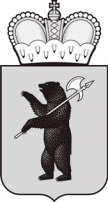 Государственное общеобразовательное учреждение Ярославской области «Гаврилов-Ямская школа-интернат»П Р И К А З          от  11.01.2021                                                                 № 03-02/013. Об организации учебного процессав период карантина      В соответствии с постановлением Правительства Ярославской области от 27.04.2020 № 384-п «О временном режиме работы государственных организаций социального обслуживания Ярославской области», в редакции от 28.12.2020г. №1045-п, приказом Гаврилов-Ямского детского дома-интерната для умственно-отсталых детей № 723л/с от 30.12.2020г.                                              ПРИКАЗЫВАЮ:1. Обеспечить временный переход на реализацию адаптированных общеобразовательных программ для детей-инвалидов детского дома-интерната для умственно-отсталых детей (обучающихся в классно-урочной системе и на дому) с применением электронного обучения  и дистанционных образовательных технологий с 11.01.2021г. до особого распоряжения.2.   Клейман Татьяне Владимировне, заместителю директора по УВР:    - внести изменения в годовой календарный учебный график в раздел 2;   - обеспечить реализацию адаптированных общеобразовательных программ в полном объёме;   - провести корректировку содержания образовательного процесса;   - уведомить администрацию, воспитателей детского дома-интерната для умственно-отсталых детей  о переводе на режим реализации адаптированных общеобразовательных программ с применением электронного обучения  и дистанционных образовательных технологий;3.    Сидоровой Марве Миннулловне, ответственной за сайт, информацию об изменениях в образовательном процессе в связи с переходом на дистанционное обучение, разместить на официальном сайте.Директор школы-интерната                                                       Е.И. Басова